INDICAÇÃO Nº 3556/2019Indica ao Poder Executivo Municipal que efetue serviços de recapeamento na Rua Augusto Strazdin localizada no bairro de Residencial Furlan. “reiterando indicação”Excelentíssimo Senhor Prefeito Municipal, Nos termos do Art. 108 do Regimento Interno desta Casa de Leis, dirijo-me a Vossa Excelência para sugerir que, por intermédio do Setor competente, seja executado serviços de “recapeamento” em toda extensão da Rua Augusto Strazdin localizada no bairro de Residencial Furlan.       “reiterando indicação”Justificativa:Fui procurado por munícipes e pude constatar o estado de degradação da malha asfáltica da referida via pública, fato este que prejudica as condições de tráfego e potencializa a ocorrência de acidentes, bem como o surgimento de avarias nos veículos automotores que por esta via trafegam diariamente. Plenário “Dr. Tancredo Neves”, em 19 de Novembro de 2.019.CLÁUDIO PERESSIMVereador – Vice Presidente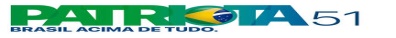 